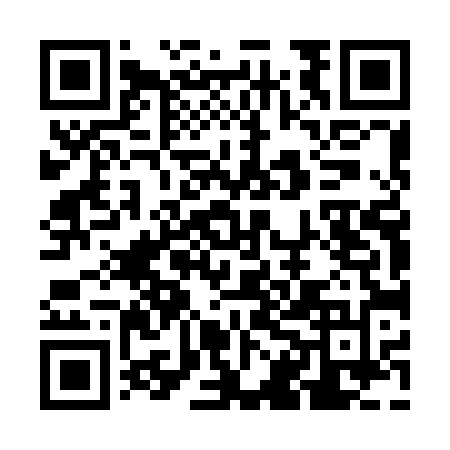 Ramadan times for Ardvorlich, UKMon 11 Mar 2024 - Wed 10 Apr 2024High Latitude Method: Angle Based RulePrayer Calculation Method: Islamic Society of North AmericaAsar Calculation Method: HanafiPrayer times provided by https://www.salahtimes.comDateDayFajrSuhurSunriseDhuhrAsrIftarMaghribIsha11Mon4:594:596:4212:274:116:136:137:5612Tue4:564:566:3912:264:136:156:157:5913Wed4:534:536:3712:264:146:176:178:0114Thu4:504:506:3412:264:166:196:198:0315Fri4:474:476:3112:264:186:216:218:0516Sat4:444:446:2912:254:196:236:238:0817Sun4:414:416:2612:254:216:256:258:1018Mon4:394:396:2312:254:236:276:278:1219Tue4:364:366:2112:244:256:306:308:1520Wed4:334:336:1812:244:266:326:328:1721Thu4:304:306:1512:244:286:346:348:2022Fri4:274:276:1312:244:296:366:368:2223Sat4:244:246:1012:234:316:386:388:2524Sun4:204:206:0712:234:336:406:408:2725Mon4:174:176:0512:234:346:426:428:3026Tue4:144:146:0212:224:366:446:448:3227Wed4:114:115:5912:224:386:466:468:3528Thu4:084:085:5712:224:396:486:488:3729Fri4:054:055:5412:214:416:506:508:4030Sat4:024:025:5112:214:426:526:528:4231Sun4:584:586:491:215:447:547:549:451Mon4:554:556:461:215:457:567:569:482Tue4:524:526:431:205:477:597:599:503Wed4:494:496:411:205:488:018:019:534Thu4:454:456:381:205:508:038:039:565Fri4:424:426:351:195:518:058:059:596Sat4:384:386:331:195:538:078:0710:027Sun4:354:356:301:195:548:098:0910:048Mon4:324:326:271:195:568:118:1110:079Tue4:284:286:251:185:578:138:1310:1010Wed4:254:256:221:185:598:158:1510:13